ПОСТАНОВЛЕНИЕ 11.11.2022                                                                                                      № 364О внесении изменений и дополнений в постановление Администрации города Шарыпово от 07.10.2013 № 245 «Об утверждении муниципальной программы «Развитие образования муниципального образования город Шарыпово» (в редакции от 11.10.2022 г. № 313)В соответствии со статьей 179 Бюджетного кодекса Российской Федерации, статьей 34 Устава города Шарыпово, постановлением администрации города Шарыпово от 30.07.2013 № 171 «Об утверждении Порядка принятия решений о разработке муниципальных программ муниципального образования города Шарыпово Красноярского края, их формировании и реализации»,   ПОСТАНОВЛЯЮ:1. Внести в постановление Администрации города Шарыпово от 07.10.2013 № 245 «Об утверждении муниципальной программы «Развитие образования муниципального образования город Шарыпово» (в редакции от 11.10.2022 г. № 313) следующие изменения:	1.1. Приложение к постановлению «Муниципальная программа «Развитие образования муниципального образования город Шарыпово» изменить, изложить в новой редакции согласно приложению, к настоящему постановлению.2. Контроль за исполнением настоящего постановления возложить на заместителя Главы города Шарыпово по социальным вопросам Ю.В. Рудь. Постановление вступает в силу в день, следующий за днем его официального опубликования в периодическом печатном издании «Официальный вестник города Шарыпово», но не ранее 01 января 2023 года и подлежит размещению на официальном сайте муниципального образования города Шарыпово (www.gorodsharypovo.ru).Глава города Шарыпово                                                                      В.Г. Хохлов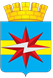 АДМИНИСТРАЦИЯ ГОРОДА ШАРЫПОВО КРАСНОЯРСКОГО КРАЯ